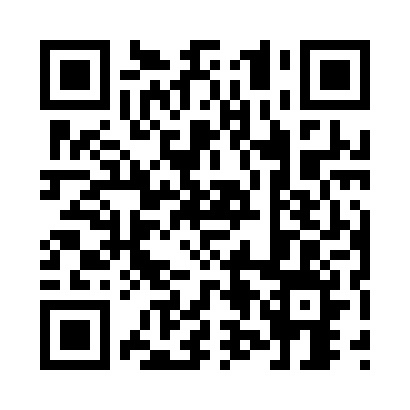 Prayer times for Banankoro, GuineaWed 1 May 2024 - Fri 31 May 2024High Latitude Method: NonePrayer Calculation Method: Muslim World LeagueAsar Calculation Method: ShafiPrayer times provided by https://www.salahtimes.comDateDayFajrSunriseDhuhrAsrMaghribIsha1Wed5:086:2112:343:496:487:572Thu5:076:2012:343:506:487:573Fri5:076:2012:343:506:487:574Sat5:076:2012:343:506:487:575Sun5:066:1912:343:516:487:576Mon5:066:1912:343:516:497:587Tue5:056:1912:343:526:497:588Wed5:056:1912:343:526:497:589Thu5:056:1812:343:526:497:5910Fri5:046:1812:343:536:497:5911Sat5:046:1812:343:536:497:5912Sun5:046:1812:343:546:497:5913Mon5:036:1812:343:546:508:0014Tue5:036:1712:343:546:508:0015Wed5:036:1712:343:556:508:0016Thu5:026:1712:343:556:508:0117Fri5:026:1712:343:556:508:0118Sat5:026:1712:343:566:518:0119Sun5:026:1712:343:566:518:0220Mon5:016:1712:343:576:518:0221Tue5:016:1712:343:576:518:0222Wed5:016:1612:343:576:518:0323Thu5:016:1612:343:586:528:0324Fri5:016:1612:343:586:528:0325Sat5:016:1612:343:586:528:0426Sun5:006:1612:343:596:528:0427Mon5:006:1612:343:596:538:0428Tue5:006:1612:353:596:538:0529Wed5:006:1612:354:006:538:0530Thu5:006:1612:354:006:538:0531Fri5:006:1612:354:006:548:06